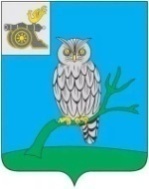 АДМИНИСТРАЦИЯ МУНИЦИПАЛЬНОГО ОБРАЗОВАНИЯ«СЫЧЕВСКИЙ РАЙОН»  СМОЛЕНСКОЙ ОБЛАСТИ П О С Т А Н О В Л Е Н И Еот  12 сентября 2023 года  № 488На основании статей 61-64.1 Гражданского кодекса Российской Федерации, Федерального закона «Об образовании в Российской Федерации»                         от 29.12.2012 года № 273-ФЗ, статей 20-22 Федерального  закона                                  от  08.08.2001 года № 129-ФЗ «О государственной регистрации юридических лиц и  индивидуальных предпринимателей», руководствуясь Уставом муниципального образования «Сычевский район» Смоленской области, Администрация муниципального образования  «Сычевский район»                Смоленской области п о с т а н о в л я е т:1. Ликвидировать муниципальное казенное дошкольное образовательное учреждение Юшинский детский сад (далее - МКДОУ Юшинский детский сад).2. Установить срок ликвидации МКДОУ Юшинского детского сада                      в течение 6 месяцев со дня вступления в силу настоящего постановления.3. Создать ликвидационную комиссию для проведения мероприятий                       по ликвидации МКДОУ Юшинского детского сада в составе согласно приложению к настоящему постановлению.4. Ликвидационной комиссии при ликвидации МКДОУ Юшинского детского сада:4.1. Предупредить работников МКДОУ Юшинского детского сада                    о предстоящем увольнении  в связи с ликвидацией указанного учреждения, обеспечить проведение комплекса организационных мероприятий, связанных                с ликвидацией МКДОУ Юшинского детского сада, в отношении работников МКДОУ Юшинского детского сада, в порядке и в сроки, установленные трудовым законодательством Российской Федерации, с соблюдением трудовых и социальных гарантий.4.2. Осуществить предусмотренные Гражданским кодексом Российской  Федерации и нормативными правовыми актами Российской Федерации мероприятия по ликвидации МКДОУ Юшинского детского сада.4.3. Обеспечить реализацию полномочий по управлению делами ликвидируемого  МКДОУ Юшинского детского сада в  течение  всего периода  ликвидации.4.4. Разместить в органах печати, в которых публикуются данные                         о государственной регистрации юридического лица, публикацию о ликвидации МКДОУ Юшинского детского сада и о порядке и сроках заявления требований кредиторами.4.5. Выявить и уведомить в письменной форме о ликвидации                       МКДОУ Юшинского детского сада всех известных кредиторов и оформить                  с ними акты сверки взаиморасчетов.4.6. Принять меры к выявлению дебиторов и получению дебиторской задолженности.  4.7. В течение 10 календарных дней после окончания срока для предъявления требований кредиторами (составляющего 2 месяца) составить промежуточный ликвидационный баланс, который содержит сведения о составе имущества ликвидируемого юридического лица, перечне предъявленных кредиторами требований, а также о результатах их рассмотрения, и представить его на утверждение Учредителю.4.8. В течение 10 календарных дней после завершения расчетов                        с кредиторами составить ликвидационный баланс и представить его                              на утверждение Учредителю.4.9. Предоставить Учредителю свидетельство об исключении                         МКДОУ Юшинского детского сада  из Единого государственного реестра юридических лиц.5. Председателю ликвидационной комиссии Л.Л. Мурзовой:5.1. В течение 3 рабочих дней со дня принятия настоящего постановления уведомить в письменной форме о ликвидации уполномоченный государственный орган для внесения в Единый государственный реестр юридических лиц с приложением настоящего постановления.5.2. Подготовить и передать документы по личному составу                            МКДОУ Юшинского детского сада в архивный отдел Администрации муниципального образования «Сычевский район» Смоленской области.6. Отделу по земельным и имущественным отношениям Администрации муниципального образования «Сычевский район» Смоленской области                           (Т.А. Глазкова) после ликвидации МКДОУ Юшинского детского сада внести соответствующие изменения в Реестр муниципальной собственности муниципального образования «Сычевский район» Смоленской области. 7. Установить, что со дня вступления в силу настоящего постановления функции единоличного исполнительного органа МКДОУ Юшинского детского сада переходят к ликвидационной комиссии.8. Опубликовать настоящее постановление на официальном сайте Администрации муниципального образования «Сычевский район» Смоленской области в информационно-телекоммуникационной сети «Интернет».9. Контроль за  исполнением настоящего постановления возложить                           на начальника Отдела по образованию Администрации муниципального образования «Сычевский район» Смоленской области А.А. Копорову. И.п. Главы муниципального образования«Сычевский район» Смоленской области                                      Т.П. ВасильеваСОСТАВликвидационной комиссии для проведения мероприятий по ликвидации муниципального казенного дошкольного образовательного учреждения Юшинского детского сада(далее - ликвидационная комиссия)О ликвидации муниципального казенного дошкольного образовательного учреждения Юшинского детского сада  Приложение  к постановлению Администрациимуниципального  образования  «Сычевский район»Смоленской областиот  12.09.2023 года  №  488Мурзова Людмила Леонидовна      - и.о. заведующего МКДОУ Юшинского детского сада, председатель ликвидационной комиссииЧлены ликвидационной комиссии:Члены ликвидационной комиссии:Члены ликвидационной комиссии:Митенкова Светлана Николаевна- заместитель Главы муниципального образования «Сычевский район» Смоленской области;Копорова Анна Анатольевна- начальник Отдела по образованию Администрации муниципального образования «Сычевский район» Смоленской области;Глазкова Татьяна Александровна - начальник отдела по земельным и имущественным отношениям Администрации муниципального образования «Сычевский район» Смоленской области;СопленковаАльбина Викторовна      - главный специалист – юрист  Администрации муниципального образования «Сычевский район» Смоленской области;Парахина Татьяна Павловна- начальник МКУ «Централизованная бухгалтерия»